Drodzy Rodzice i Opiekunowie!Przedstawiamy Państwu zasady odwiedzin synów/podopiecznych obowiązujące w ZPR-S w Oławie, zgodne regulaminem naszej placówki.Zapraszamy Państwa do osobistych odwiedzin podczas weekendu - w sobotę lub niedzielę. Prosimy poinformować wcześniej telefonicznie lub mailowo na skrzynkę zprs@mos.olawa.pl wychowawcę o godzinie przyjazdu, co pomoże mu zaplanować "zajęcia z grupą na terenie ośrodka, jak i poza nim. Pozwoli to też Państwu uniknąć czekania na dziecko, w sytuacji gdy wychowankowie udali się na dłuższy spacer lub wycieczkę.Prosimy pamiętać, że „wychowankowie nie mogą”:posiadać i używać telefonów komórkowych, akcesoriów telefonicznych (ładowarka) oraz innych sprzętów elektronicznych, bez przyznanego przywileju.wnosić na teren placówki, posiadać i przyjmować używek (np. kawa, napoje energetyczne, napoje typu cola) i środków zmieniających świadomość                               (np. papierosy, alkohol, środki psychoaktywne narkotyki, gaz do zapalniczek, przybory toaletowe w aerozolu, kleje, rozpuszczalniki, lekarstwa lub Icki psychotropowe nie przepisane przez lekarza, rośliny halucynogenne, itp.).wnosić, posiadać i używać ostrych przedmiotów oraz niebezpiecznych narzędzi (np. nóż, scyzoryk, żyletki).Ze względu na tylko jedną lodówkę na naszym piętrze prosimy o nie przynoszenie dużej ilości produktów spożywczych wymagających przechowywania w obniżonej temperaturze. Prosimy Państwa o nie przynoszenie do placówki wyżej wymienionych produktów i przedmiotów, a ponadto zupek chińskich, słodkich napoi gazowanych,  dużej ilości słodyczy oraz żywności typu fast food (z McDonald's, chpisów). Chłopcom jest zapewnione pełne i wartościowe wyżywienie. Dbajcie Państwo                       o zdrowe żywienie.  Produktami spożywczymi, którymi mogą Państwo obdarować dziecko są: owoce, słone przekąski, słodycze, napoje (poza wymienionymi wyżej), woda oraz herbata bądź kisiel błyskawiczny. Pamiętajcie Państwo, aby były to niewielkie ilości.Prosimy także o wyposażenie syna/podopiecznego w kubek i łyżeczkę.                                                         Kadra Pedagogiczna	                     ZPR-S w Oławie	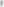 